«Свежий воздух малышам нужен и полезен…»В первой младшей группе  «Бабочки» регулярно проходят прогулки на свежем воздухе. Где мы со всеми детками играем в подвижные игры, наблюдаем за живой и не живой природой. Детки с удовольствием помогают воспитателям наводить порядок на участке.Свежий воздух малышамНужен и полезен!Очень весело гулять нам!И никаких болезней!...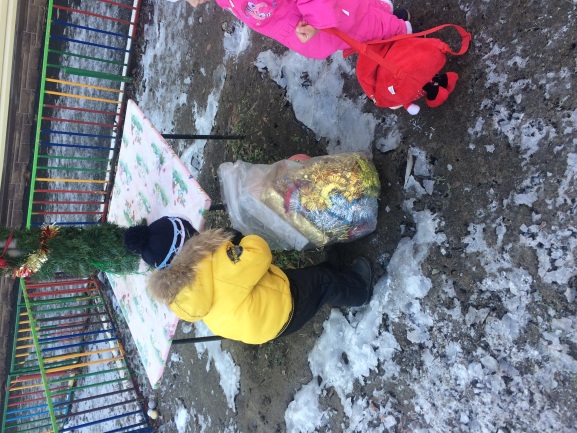 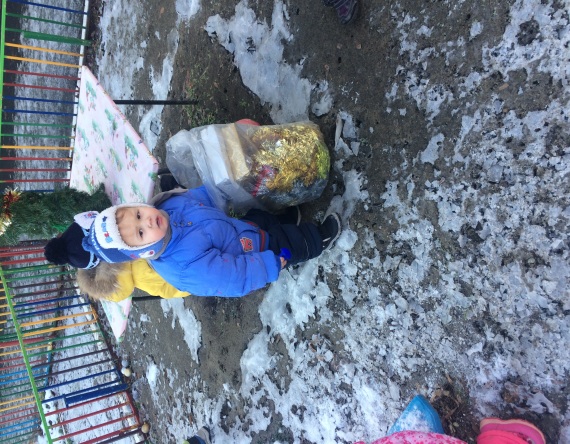 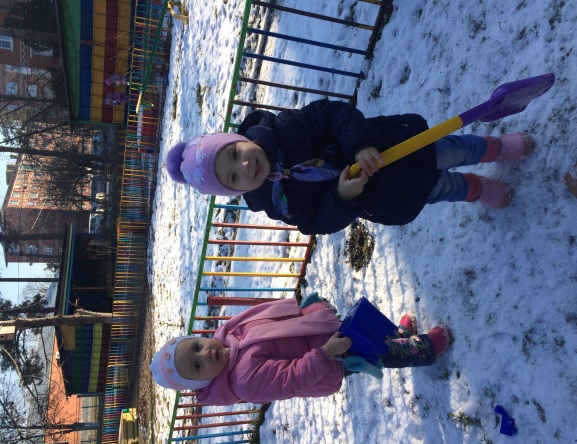 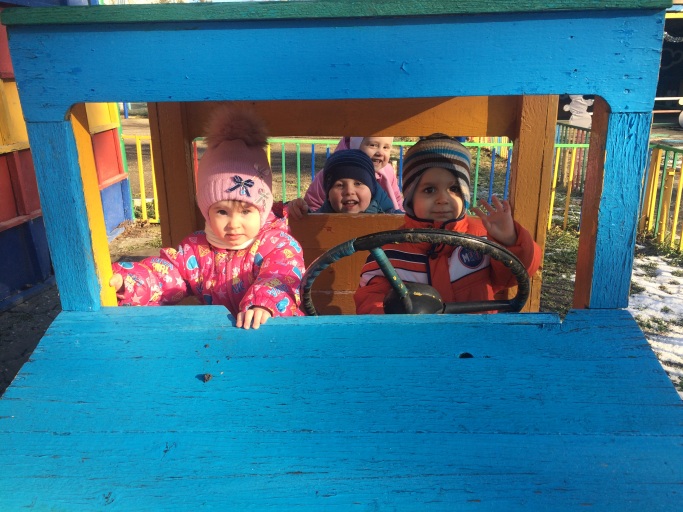 Я качалась на качеляхТо сильней, то еле-еле.Поднималась в вышину,Опускалась в низину!Я качалась целый час –Показала высший класс.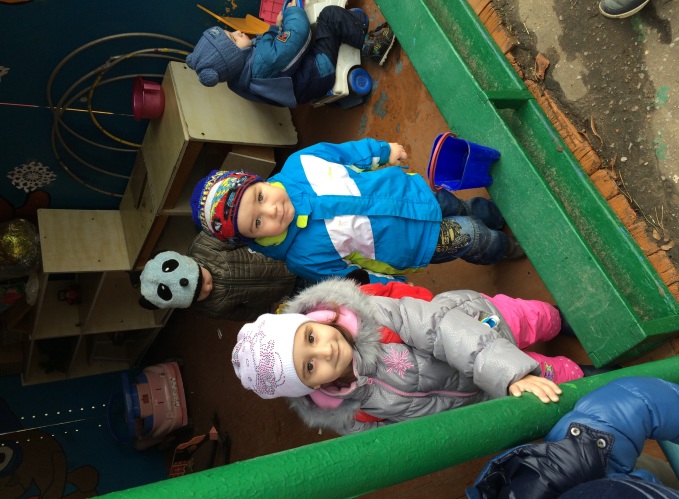 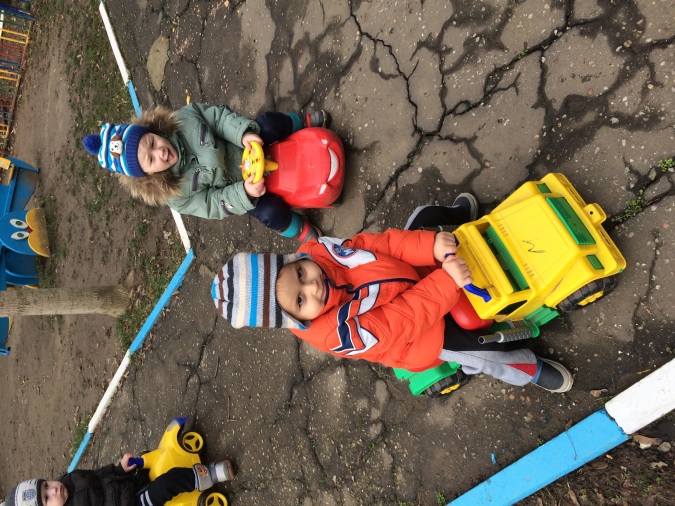 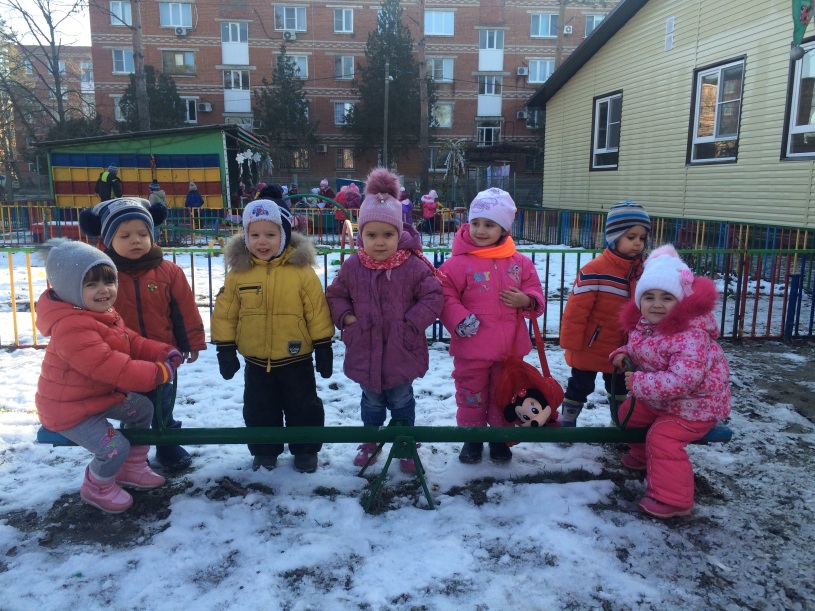 Первая младшая группа «Бабочки» , воспитатели Марченко Л.Н., Боголепова И.Ю.